Туристическое агентство ООО «МК-ТУР»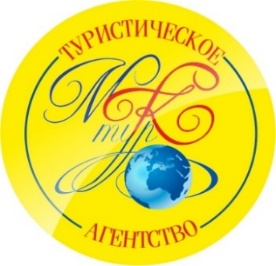 г. Орехово-Зуево, ул. Ленина, д. 59, 1 этажтел.: 8(496)415-26-26,8(903)004-65-70,8(903)624-48-20         E-mail: mktur-oz@mail.ru www.mktur-oz.com______________________________________________________________Шоп тур в Гусь-Хрустальный !!!!22.04.2017г.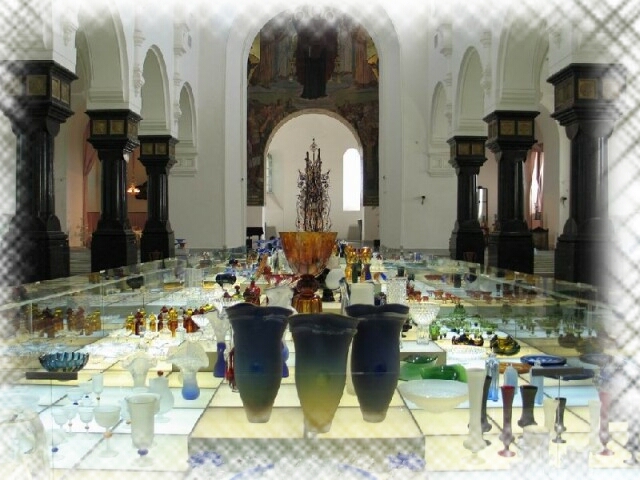 Приглашаем всех желающих!!!!Стоимость с транспортом: 950 рублей.